                                                Entrevistadora (E) Membro da comunidade (C)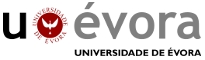 Entrevistadora: Inicialmente para você o que é meio ambiente?Entrevistada C7: É tudo relacionado com a natureza. Entrevistadora: O que você entende por EA?Entrevistada C7: As pessoas tem que voltar a aprender para não fazer o que vem fazendo com o meio ambiente.Entrevistadora: nesse sentido, a que se refere? Entrevistada C 7: Destruindo tudo. Entrevistadora: O que você entende por sustentabilidade? Entrevistada C7: - As empresas que mais pregam a sustentabilidade, mais agridem. Entrevistadora: Como você visualiza o meio ambiente no entorno da escola? Entrevistada C7: - Tá precisando melhorar.Entrevistadora: De que forma você tem contribuído para manter o meio ambiente em equilíbrio? Entrevistada C 7: Eu não poluo.Entrevistadora: Você já participou de ações de EA promovidas pela escola? De que forma?Entrevistada C 7: - NãoEntrevistadora: Você já contribuiu com as ações de EA desenvolvidas pela escola? De que forma?Entrevistada C7: - Não Entrevistadora: Você gostaria de acrescentar alguma informação que não foi devidamente contemplada durante a entrevista? Entrevistada C 7: - Eu nunca soube de uma ação que a escola tivesse realizado envolvendo a comunidade. Perfil da entrevistada C-7Perfil da entrevistada C-701 Sexo1(  ) Masculino           2( x ) Feminino02Idade1  (  )  Até 29 anos             2  (x) De 30 a 34 anos       3 (  ) De 35 a 39 anos                                     4  (  )  De 40 a 44 anos      5  (  ) Acima de 45 anos03Grau de escolaridade(   ) Ensino F. incompleto      (  ) Ensino F. completo   (  ) Ensino Médio incompleto ( x) Ensino Médio completo  (  ) Ensino Superior        (  ) Outros: __________         04Situação Profissional(  ) Desempregado  (  ) Autônomo (  ) Funcionário público ( x) Outros: Ativ. Do lar.05Tem filhos na escola? (  ) Sim      2 (  ) Não06Tem função definida na comunidade? (  ) Sim      2 (  ) Não              Se sim, qual? _____________________________________________